Hervorragender Abschluss71 Absolventinnen und Absolventen wurden am 4. Juli 2020 bei der Maturafeier von der HLUW Yspertal unter Teilnahme zahlreicher Ehrengäste verabschiedet.
HLUW Yspertal – Privatschule des Zisterzienserstiftes Zwettl - Insgesamt legten alle 71 Absolventinnen und Absolventen mit Erfolg die Reife- und Diplomprüfung ab. (vlnr) Schulleiter Mag. Gerhard Hackl, Bürgermeisterin Veronika Schroll und Elternvereinsobmann Abgeordneter zum Nationalrat DI Georg Strasser. Foto: HLUW Yspertal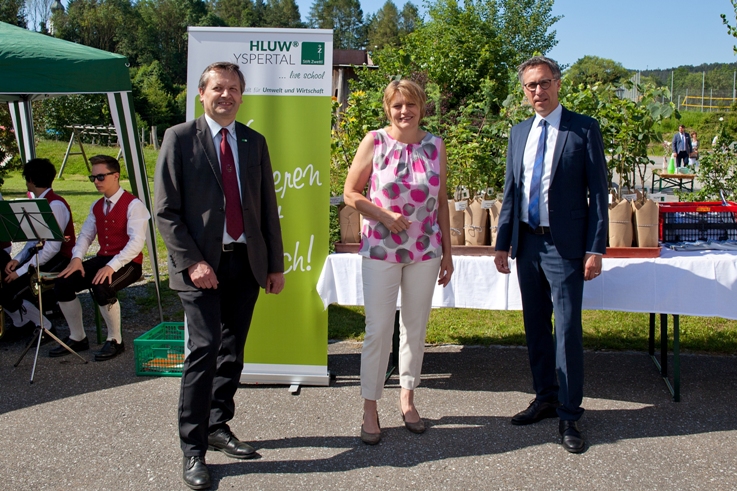 Yspertal, Stift Zwettl – Besondere Zeiten erfordern besondere Maßnahmen. Die Maturafeier in Yspertal fand dieses Jahr in einem kleineren Rahmen als sonst im Freien statt. Es wurde ein Präventionskonzept ausgearbeitet und mit der Gesundheitsbehörde abgestimmt. Von dort kam nach Überprüfung die Erlaubnis, dass die Feier in dieser Form durchgeführt werden darf. Es gab zugewiesene Sitzplätze und die Mindestabstände zwischen den Familien wurden eingehalten. Bei wunderschönem Wetter genossen die Gäste die abwechslungsreiche aber vom Programm straff durchgeführte Veranstaltung. Das Ambiente war einzigartig. Die Familien genossen den Generationenpark mit den vielen Möglichkeiten schöne Fotos zu machen. Die Maturazeugnisse wurden unter Einhaltung der Hygienebestimmungen feierlich überreicht – was keinerlei störend, sondern selbstverständlich war. Die Feier war sicher ein Beispiel dafür, wie unter diesen Bedingungen dennoch Veranstaltungen stattfinden können. Abt Johannes vom Stift Zwettl, der zweite Präsident des NÖ Landtages Mag. Gerhard Karner, Elternvereinsobmann NR DI Georg Strasser und Bgm. Veronika Schroll waren als Ehrengäste geladen. Insgesamt legten alle 71 Absolventinnen und Absolventen mit Erfolg die Reife- und Diplomprüfung ab, damit durfte auch die „weiße Fahne“ gehisst werden. Besonders beeindruckend waren die Reden der Klassensprecher, die deutlich machten, wie gerne sie in der HLUW Yspertal ihre Ausbildung absolviert haben. Es war ein sehr guter Tag für die unikate berufsbildende Schule. HLUW Yspertal – Planungen für das nächste Schuljahr laufen„110 Neueinsteiger werden für das nächste Schuljahr aufgenommen“, so Schulleiter Mag. Gerhard Hackl. „Zwei Ausbildungszweige stehen zur Wahl: „Umwelt und Wirtschaft“ und „Wasser- und Kommunalwirtschaft“. Die Anmeldung für den Schulbesuch ist jederzeit möglich und wir freuen uns über Schnupperschülerinnen und -schüler. Der Anteil der Mädchen bei uns liegt bei etwa 45 Prozent“. Infos unter Tel. 07415 7249 oder http://www.hluwyspertal.ac.atLebendige Privatschule des Stiftes Zwettl in YspertalBesonders wichtig ist die geistige und körperliche Fitness. Mit zahlreichen Sportangeboten, von Fußball für Mädchen und Burschen über Volleyball bis hin zum Bogenschießen, Klettern und Fitnessprogrammen wird den Teenagern eine Menge geboten. Ein Drittel der Unterrichtszeit findet in Form von Praktika oder Projekten statt. Projektwochen und Fachexkursionen mit Auslandskontakten, miteinander arbeiten und Spaß haben und gemeinsam coole Freizeitangebote erleben, das alles sorgt für eine lebendige Berufsausbildung. Natürlich gibt es ein Privatinternat für Mädchen und Burschen. Mit umfangreichen Förderangeboten in der Schule und im Internat kann man seine persönliche Fitness steigern. Die Ausbildung schließt man mit der Reife- und Diplomprüfung ab und erlangt damit auch die Studienberechtigung. Nach facheinschlägiger Berufserfahrung können alle Absolventinnen und Absolventen auch um den Ingenieurtitel ansuchen.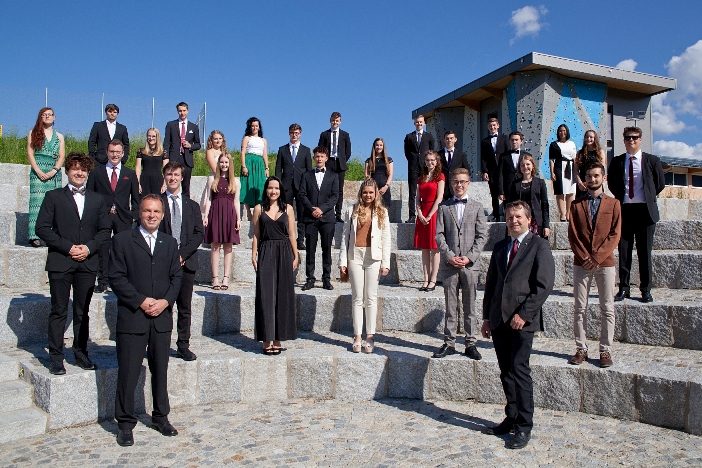 Klasse 5AUW:Dir. Mag. Gerhard HacklKV DI Hartwig TischlerSchülerInnen:Dominik BarbiClemens BauernfeindKatja BöhmValentina EnenglDaniel GeyreckerKilian GlöslMarkus GrammerJuliane HausnerPhilipp HochholzerLaura HolzapfelTheresa HuberFlorian JägerFrancesca KastnerJasmin KerschbaumerLea KlatzlDominik KünzelJana LeonhartsbergerDaniel LöschlThomas PetzVanessa SandlerLucas SorgnerGünther SteinkellnerSerena TabircaJulian VoracekMax WiesingerPhilipp WurzerSophie Zapotocky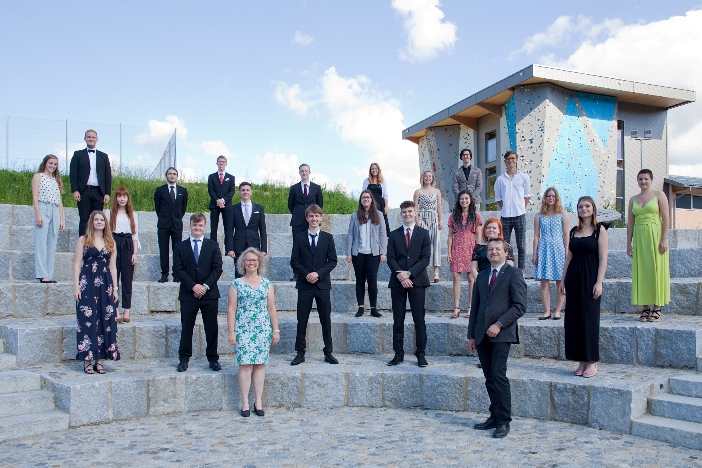 Klasse 5BUW:Dir. Mag. Gerhard HacklKV Mag. Astrid KarlSchülerInnen:Karin BayerThomas FischerLuca GrüblMarkus HaasJanine HeinzlTina HöbingerHanna HofstetterThomas MittermayrMagdalena RathLilia RebolledoEva RohrweckEsther RutkaChiara SamstagBenjamin SchmidPaul SchmiedVeronika SchützLukas StichlbergerFabian ThalerAlexander WankoBenjamin WeberFelicitas WeberMarkus WinzerNadine WippelMatthias Wurzer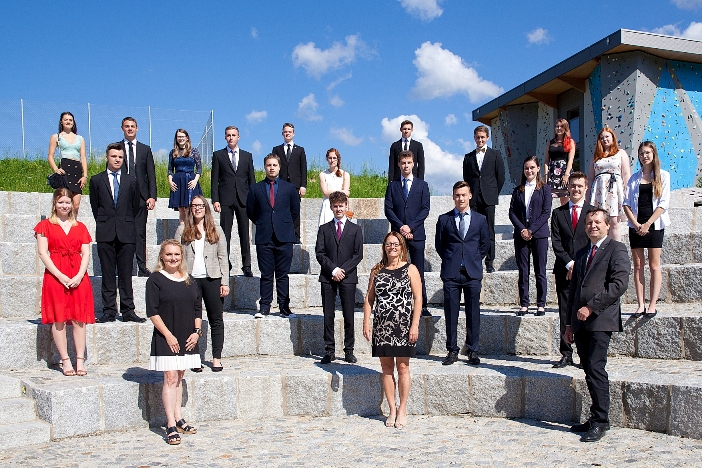 Klasse 5WKW:Dir. Mag. Gerhard HacklKV DI Dr. Martina SchmidthalerSchülerInnen:Jasmin BergerAnja DigruberMatthias EberlJulius EcklDaniel EderMathias FiglDaniel HellMichael HintersteinerCarina HolznerJulia HolzweberBenedikt HuberErik KoppensteinerStefanie LessigSebastian MittendorferBeatrice PlenigerLena ReitterKathrina SchauerKilian VoglMaximilian WagnerKatharina Zangl